Bundes-Oberstufenrealgymnasium Wolfsberg
9400 Wolfsberg, Gartenstraße 1, Tel. 04352-2342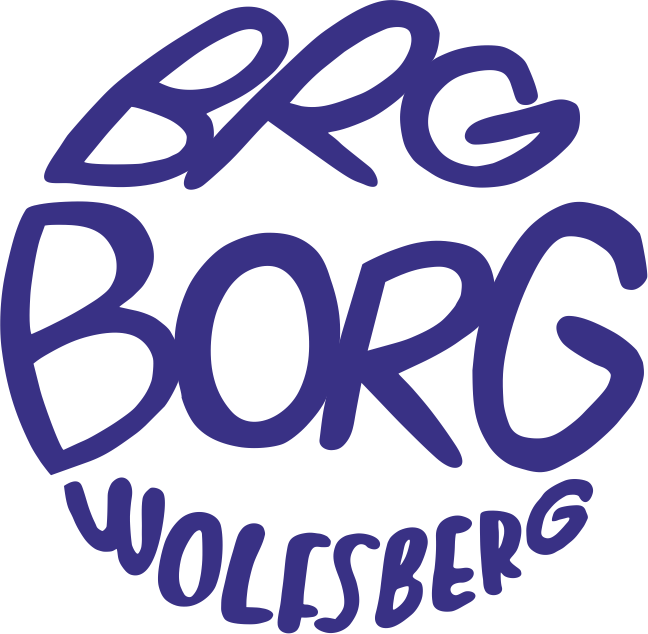 
Vorwissenschaftliche Arbeit
Titel
UntertitelBild
vorgelegt von
Max Mustermann
8bBetreuungsperson:
Name der Bereuungsperson
Wolfsberg, Datum